จ่ายตลาดให้ปลอดภัยงานสารณสุของค์การบริหารส่วนตำบลดุสิต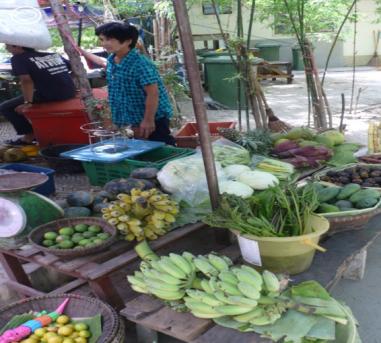 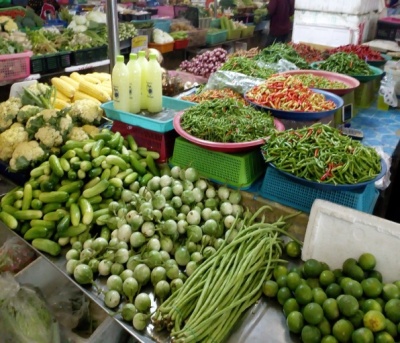 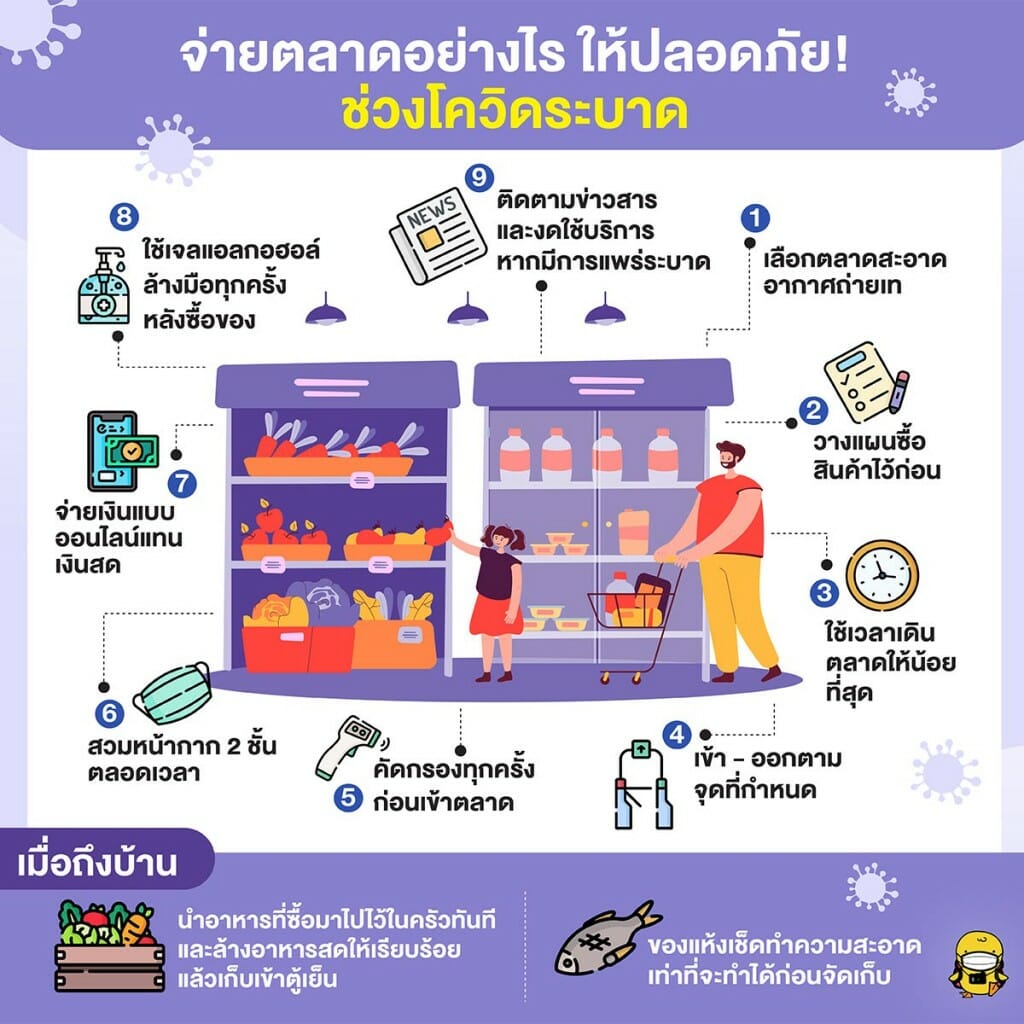 